あおもり母乳の会学習会日時：平成２９年１２月９日（土）１３：００～１５：００　会場：アピオ青森　　　　青森市中央３丁目１７－１　　　０１７－７３２－１０１０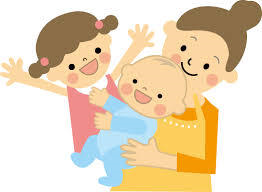 13：10～講演「楽しい母乳育児支援」菅原光子氏　（産院イスキア 助産師、IBCLC）14：20～ディスカッション「母乳育児で悩んでいること・こんな時どうすればいいの？」同日・同会場にて　第６回　青森県周産期講演会　１６：００～１８：００があります一般演題「青森県の周産期医療の現状について」演者：青森県立中央病院　総合周産期母子医療センター産科　部長　尾﨑　浩士先生特別講演「胎児治療について　～青森県よりご紹介頂いた症例を中心に～」演者：東北大学大学院医学系研究科先進医学講座胎児医学分野教授　宮城こども病院　産科　科長　室月　淳先生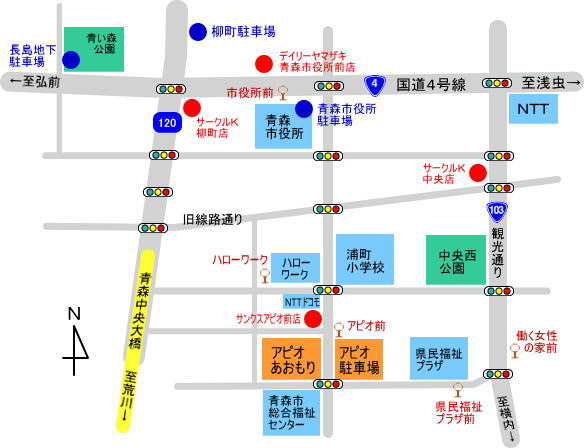 皆様のご参加お待ちしております　　　　　　　　　　　　　　　　　　　　　アピオ青森お問い合わせ先：あおもり母乳の会　事務局　独立行政法人　弘前病院　母子医療センター☎0172-32-4315